Ивановская область     О примерном плане работы  Совета  Пучежского муниципального                                  района на 1 полугодие 2022 годаЗаслушав и обсудив информацию о примерном  плане работы Совета Пучежского муниципального района на первое полугодие 2022 года,                            Совет  Пучежского муниципального района решил:Утвердить примерный план работы Совета Пучежского муниципального района  на 1 полугодие 2022  года (прилагается).Контроль за выполнением примерного плана возложить на комиссии Совета  Пучежского муниципального района и председателя  Совета  Пучежского муниципального района.      Председатель Совета  Пучежского муниципального района                                 Красильникова Н.Л.                  Глава Пучежского   муниципального района                                                       Шипков И.Н.                                                                                                       Приложение к решению Совета Пучежского                                                                                                            муниципального района от 27.12.2021 №65                                                                               ПРИМЕРНЫЙ   ПЛАН          работы  Совета  Пучежского муниципального района на 1 полугодие 2022 года.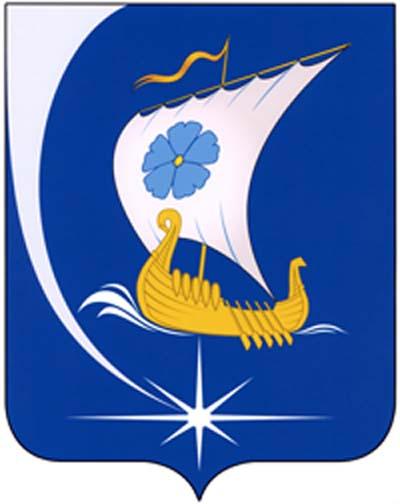 Совет  Пучежского муниципального района Совет  Пучежского муниципального района                                                    Четвертого созыва                                                   Четвертого созываР Е Ш Е Н И ЕР Е Ш Е Н И Еот 27.12.2021                        № 65  г.Пучежг.Пучеж№п/пНаименование проекта решения, правового актаСрок исполнения Осуществляют подготовку проекта решенияКомиссия Совета депутатов, ответственная за прохождение проекта решения124561.Заседания Совета Пучежского муниципального районаВ соответствии с Уставом и регламентом 2.Заседания постоянных комиссий Совета Пучежского муниципального районаВ соответствии с Регламентом3.Участие в мероприятиях, проводимых администрацией Пучежского муниципального районаВ течение полугодия4.О внесении изменений в решение Совета Пучежского муниципального района №59 от 13.12.2021   «О  бюджете Пучежского муниципального района на 2022 год и на плановый период 2023 и 2024 годы»январь(февраль).Финансовый отделКомиссия по бюджету и экономической политике5О внесении изменений в решение Совета  Пучежского муниципального района №59 от 13.12.2021   «О  бюджете Пучежского муниципального района на 2021 год и на плановый период 2022 и 2023 годы».февральФинансовый отдел Комиссия по бюджету, и экономической политике6О расходовании резервного фонда администрации района за 4 квартал 2021 года.февральФинансовый отделКомиссия по бюджету, и экономической политике 7Отчет о деятельности Межмуниципального отдела МВД РФ «Пучежский» за 2021 год.февральСовет депутатовКомиссия по социальной политике 8О лауреате районной премии «Женщина года»февральСовет депутатовКомиссия по социальной политике 9О внесении изменений в решение Совета Пучежского муниципального района №59 от 13.12.2021   «О  бюджете Пучежского муниципального района на 2022 год и на плановый период 2023 и 2024 годы»март Финансовый отдел.Комиссия по бюджету, и экономической политике10Отчет председателя Совета Пучежского муниципального района о результатах деятельности за 2021 год.Отчет главы Пучежского муниципального района о результатах деятельности администрации за 2021 год.Комиссии Совета депутатовКомиссии Совета депутатов.11О подготовке сельскохозяйственных предприятий к весенним работам в  2022 году.апрельСовет депутатовКомиссия по бюджету, и экономической политике.12О внесении изменений в решение Совета Пучежского муниципального района №59 от 13.12.2021   «О  бюджете Пучежского муниципального района на 2022 год и на плановый период 2023 и 2024 годы»апрельФинансовый  отделКомиссия по бюджету, и экономической политике.13О расходовании резервного фонда администрации района за 1 квартал 2022 года.апрельФинансовый отделКомиссия по бюджету, и экономической политике 14О внесении изменений в решение Совета Пучежского муниципального района №59 от 13.12.2021   «О  бюджете Пучежского муниципального района на 2022 год и на плановый период 2023 и 2024 годы»май Финансовый отдел.Комиссия по бюджету, и экономической политике 15Организация летнего – оздоровительного отдыха детей в 2022годумайОтдел образованияКомиссия по социальной политике16Отчет об исполнении   бюджета Пучежского муниципального района за 2021 год.июнь Финансовый отдел.Комиссия по бюджету, и экономической политике 17О внесении изменений в решение Совета Пучежского муниципального района №59 от 13.12.2021   «О  бюджете Пучежского муниципального района на 2022 год и на плановый период 2023 и 2024 годы»июнь Финансовый отдел.Комиссия по бюджету, и экономической политике 18Об итогах отопительного периода 2021 – 2022 годов на территории Пучежского муниципального района и планах подготовки объектов жилищно – коммунального хозяйства к отопительному периоду 2022 – 2023годов.июньКомиссия по бюджету, и экономической политике19О примерном плане работы Совета на 2 полугодие 2022 года.июнь Комиссии СоветаКомиссии Совета20Приведение муниципальных правовых актов в соответствие с изменениями действующего законодательства.В течение полугодия21Принятие иных решений Совета Пучежского муниципального районаВ течение полугодия по мере поступления